                                         LANCASHIRE COUNTYWIDERESIDENTIAL, DOMICILIARY AND NURSING CARE PROVIDER FORUMWEBINAR ON THE 21stJanuary 2021 @2PM- 4PMAgenda14:00	 	Introductions 14:10		LCC Updates: Patient Safety & Safeguarding (Sumaiya Sufi)Care Navigation (Denis Greenwood)STP developments (Nigel Sanderson)15:00        Fire Safety and Rescue audit    -   Mark Hutton and Lister Haworth 15:25        Mouth Health -------   Melanie Smith         15:45       Chair facilitates provider update/discussion:Good Practice / innovative interventions /Initiatives /reflections /learning Any other business / next meeting agenda items 16:00		CloseJoining linkTime: Jan 21, 2021 02:00 PM LondonJoin Zoom Meetinghttps://us02web.zoom.us/j/85414534047?pwd=S0hDdWtwenB4M2dOc2NJZmxDMHp6QT09Meeting ID: 854 1453 4047Passcode: 374493One tap mobile+13462487799,,85414534047#,,,,,,0#,,374493# US (Houston)+16465588656,,85414534047#,,,,,,0#,,374493# US (New York)Meeting ID: 854 1453 4047Passcode: 374493Find your local number: https://us02web.zoom.us/u/kcT3Ytq2PP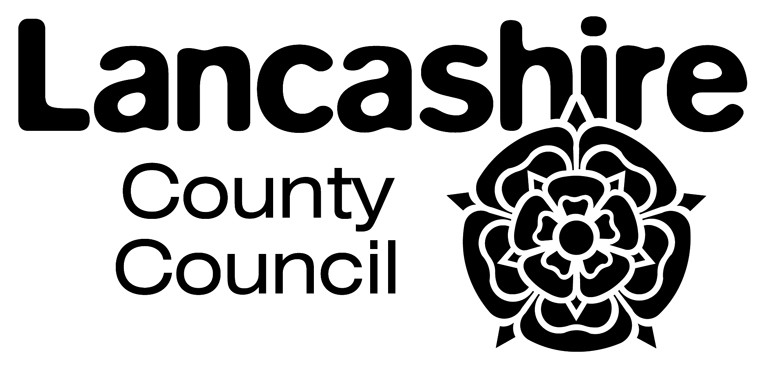 